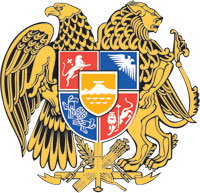 ՀԱՅԱՍՏԱՆԻ ՀԱՆՐԱՊԵՏՈՒԹՅԱՆ  ԿԱՌԱՎԱՐՈՒԹՅՈՒՆՈ  Ր  Ո  Շ  Ո Ւ  Մ2 դեկտեմբերի 2021 թվականի  N              - Ն«ՀԱՅԱՍՏԱՆԻ ՀԱՆՐԱՊԵՏՈՒԹՅԱՆ 2021 ԹՎԱԿԱՆԻ ՊԵՏԱԿԱՆ ԲՅՈՒՋԵԻ ՄԱՍԻՆ»  ՕՐԵՆՔՈՒՄ  ՎԵՐԱԲԱՇԽՈՒՄ,  ԼՐԱՑՈՒՄ  ԵՎ ՀԱՅԱՍՏԱՆԻ ՀԱՆՐԱՊԵՏՈՒԹՅԱՆ ԿԱՌԱՎԱՐՈՒԹՅԱՆ 2020 ԹՎԱԿԱՆԻ ԴԵԿՏԵՄԲԵՐԻ 30-Ի N 2215-Ն ՈՐՈՇՄԱՆ ՄԵՋ ՓՈՓՈԽՈՒԹՅՈՒՆՆԵՐ ՈՒ ԼՐԱՑՈՒՄՆԵՐ ԿԱՏԱՐԵԼՈՒ ՄԱՍԻՆ-----------------------------------------------------------------------------------------------------------Հիմք ընդունելով «Հայաստանի Հանրապետության բյուջետային համակարգի մասին» օրենքի 19-րդ հոդվածի 3-րդ կետը և 23-րդ հոդվածի 3-րդ մասը՝ Հայաստանի Հանրապետության կառավարությունը    ո ր ո շ ու մ     է.«Հայաստանի Հանրապետության 2021 թվականի պետական բյուջեի մասին» օրենքի N 1 հավելվածի N 2 աղյուսակում կատարել վերաբաշխում ու լրացում, N 1 հավելվածի N 3 աղյուսակում և Հայաստանի Հանրապետության կառավարության 2020 թվականի դեկտեմբերի 30-ի «Հայաստանի Հանրապետության 2021 թվականի պետական բյուջեի կատարումն ապահովող միջոցառումների մասին» N 2215-Ն որոշման NN 3, 4, 5, 9 և 9.1 հավելվածներում կատարել փոփոխություններ ու լրացումներ` համաձայն NN 1, 2, 3, 4, 5 և 6 հավելվածների:Գաղտնի: Գաղտնի:Սույն որոշումն ուժի մեջ է մտնում պաշտոնական հրապարակմանը հաջորդող օրվանից:      ՀԱՅԱՍՏԱՆԻ  ՀԱՆՐԱՊԵՏՈՒԹՅԱՆ         	  		  ՎԱՐՉԱՊԵՏ					          Ն. ՓԱՇԻՆՅԱՆԵրևանՀավելված N 1												       		    ՀՀ կառավարության 2021 թվականի 												 	 	    դեկտեմբերի 2-ի N            - Ն որոշմանՀԱՅԱՍՏԱՆԻ  ՀԱՆՐԱՊԵՏՈՒԹՅԱՆ  ՎԱՐՉԱՊԵՏԻ ԱՇԽԱՏԱԿԱԶՄԻ   		   ՂԵԿԱՎԱՐ	                                                      				Ա. ՀԱՐՈՒԹՅՈՒՆՅԱՆՀավելված N 2												       		    ՀՀ կառավարության 2021 թվականի 												 	 	    դեկտեմբերի 2-ի N            - Ն որոշմանՀԱՅԱՍՏԱՆԻ  ՀԱՆՐԱՊԵՏՈՒԹՅԱՆ  ՎԱՐՉԱՊԵՏԻ ԱՇԽԱՏԱԿԱԶՄԻ   		   ՂԵԿԱՎԱՐ	                                                      				Ա. ՀԱՐՈՒԹՅՈՒՆՅԱՆՀավելված N 3												       		    ՀՀ կառավարության 2021 թվականի 												 	 	    դեկտեմբերի 2-ի N            - Ն որոշմանՀԱՅԱՍՏԱՆԻ  ՀԱՆՐԱՊԵՏՈՒԹՅԱՆ  ՎԱՐՉԱՊԵՏԻ ԱՇԽԱՏԱԿԱԶՄԻ   		   ՂԵԿԱՎԱՐ	                                                      				Ա. ՀԱՐՈՒԹՅՈՒՆՅԱՆՀավելված N 4												       		    ՀՀ կառավարության 2021 թվականի 												 	 	    դեկտեմբերի 2-ի N            - Ն որոշմանՀԱՅԱՍՏԱՆԻ  ՀԱՆՐԱՊԵՏՈՒԹՅԱՆ  ՎԱՐՉԱՊԵՏԻ ԱՇԽԱՏԱԿԱԶՄԻ   		   ՂԵԿԱՎԱՐ	                                                      				Ա. ՀԱՐՈՒԹՅՈՒՆՅԱՆՀավելված N 5												       		    ՀՀ կառավարության 2021 թվականի 												 	 	    դեկտեմբերի 2-ի N            - Ն որոշմանՀԱՅԱՍՏԱՆԻ  ՀԱՆՐԱՊԵՏՈՒԹՅԱՆ  ՎԱՐՉԱՊԵՏԻ ԱՇԽԱՏԱԿԱԶՄԻ   		   ՂԵԿԱՎԱՐ	                                                      				Ա. ՀԱՐՈՒԹՅՈՒՆՅԱՆՀավելված N 6												       		    ՀՀ կառավարության 2021 թվականի 												 	 	    դեկտեմբերի 2-ի N            - Ն որոշմանՀԱՅԱՍՏԱՆԻ  ՀԱՆՐԱՊԵՏՈՒԹՅԱՆ  ՎԱՐՉԱՊԵՏԻ ԱՇԽԱՏԱԿԱԶՄԻ    ՂԵԿԱՎԱՐ	                                                      				Ա. ՀԱՐՈՒԹՅՈՒՆՅԱՆ«ՀԱՅԱՍՏԱՆԻ  ՀԱՆՐԱՊԵՏՈՒԹՅԱՆ 2021 ԹՎԱԿԱՆԻ ՊԵՏԱԿԱՆ ԲՅՈՒՋԵԻ ՄԱՍԻՆ» ՀԱՅԱՍՏԱՆԻ  ՀԱՆՐԱՊԵՏՈՒԹՅԱՆ ՕՐԵՆՔԻ N 1 ՀԱՎԵԼՎԱԾԻ N 2 ԱՂՅՈՒՍԱԿՈՒՄ ԿԱՏԱՐՎՈՂ ՎԵՐԱԲԱՇԽՈՒՄԸ ՈՒ ԼՐԱՑՈՒՄԸ ԵՎ ՀԱՅԱՍՏԱՆԻ  ՀԱՆՐԱՊԵՏՈՒԹՅԱՆ ԿԱՌԱՎԱՐՈՒԹՅԱՆ 2020 ԹՎԱԿԱՆԻ ԴԵԿՏԵՄԲԵՐԻ 30-Ի N 2215-Ն ՈՐՈՇՄԱՆ N 5 ՀԱՎԵԼՎԱԾԻ N 1  ԱՂՅՈՒՍԱԿՈՒՄ ԿԱՏԱՐՎՈՂ ՓՈՓՈԽՈՒԹՅՈՒՆՆԵՐԸ ՈՒ ԼՐԱՑՈՒՄԸ«ՀԱՅԱՍՏԱՆԻ  ՀԱՆՐԱՊԵՏՈՒԹՅԱՆ 2021 ԹՎԱԿԱՆԻ ՊԵՏԱԿԱՆ ԲՅՈՒՋԵԻ ՄԱՍԻՆ» ՀԱՅԱՍՏԱՆԻ  ՀԱՆՐԱՊԵՏՈՒԹՅԱՆ ՕՐԵՆՔԻ N 1 ՀԱՎԵԼՎԱԾԻ N 2 ԱՂՅՈՒՍԱԿՈՒՄ ԿԱՏԱՐՎՈՂ ՎԵՐԱԲԱՇԽՈՒՄԸ ՈՒ ԼՐԱՑՈՒՄԸ ԵՎ ՀԱՅԱՍՏԱՆԻ  ՀԱՆՐԱՊԵՏՈՒԹՅԱՆ ԿԱՌԱՎԱՐՈՒԹՅԱՆ 2020 ԹՎԱԿԱՆԻ ԴԵԿՏԵՄԲԵՐԻ 30-Ի N 2215-Ն ՈՐՈՇՄԱՆ N 5 ՀԱՎԵԼՎԱԾԻ N 1  ԱՂՅՈՒՍԱԿՈՒՄ ԿԱՏԱՐՎՈՂ ՓՈՓՈԽՈՒԹՅՈՒՆՆԵՐԸ ՈՒ ԼՐԱՑՈՒՄԸ«ՀԱՅԱՍՏԱՆԻ  ՀԱՆՐԱՊԵՏՈՒԹՅԱՆ 2021 ԹՎԱԿԱՆԻ ՊԵՏԱԿԱՆ ԲՅՈՒՋԵԻ ՄԱՍԻՆ» ՀԱՅԱՍՏԱՆԻ  ՀԱՆՐԱՊԵՏՈՒԹՅԱՆ ՕՐԵՆՔԻ N 1 ՀԱՎԵԼՎԱԾԻ N 2 ԱՂՅՈՒՍԱԿՈՒՄ ԿԱՏԱՐՎՈՂ ՎԵՐԱԲԱՇԽՈՒՄԸ ՈՒ ԼՐԱՑՈՒՄԸ ԵՎ ՀԱՅԱՍՏԱՆԻ  ՀԱՆՐԱՊԵՏՈՒԹՅԱՆ ԿԱՌԱՎԱՐՈՒԹՅԱՆ 2020 ԹՎԱԿԱՆԻ ԴԵԿՏԵՄԲԵՐԻ 30-Ի N 2215-Ն ՈՐՈՇՄԱՆ N 5 ՀԱՎԵԼՎԱԾԻ N 1  ԱՂՅՈՒՍԱԿՈՒՄ ԿԱՏԱՐՎՈՂ ՓՈՓՈԽՈՒԹՅՈՒՆՆԵՐԸ ՈՒ ԼՐԱՑՈՒՄԸ«ՀԱՅԱՍՏԱՆԻ  ՀԱՆՐԱՊԵՏՈՒԹՅԱՆ 2021 ԹՎԱԿԱՆԻ ՊԵՏԱԿԱՆ ԲՅՈՒՋԵԻ ՄԱՍԻՆ» ՀԱՅԱՍՏԱՆԻ  ՀԱՆՐԱՊԵՏՈՒԹՅԱՆ ՕՐԵՆՔԻ N 1 ՀԱՎԵԼՎԱԾԻ N 2 ԱՂՅՈՒՍԱԿՈՒՄ ԿԱՏԱՐՎՈՂ ՎԵՐԱԲԱՇԽՈՒՄԸ ՈՒ ԼՐԱՑՈՒՄԸ ԵՎ ՀԱՅԱՍՏԱՆԻ  ՀԱՆՐԱՊԵՏՈՒԹՅԱՆ ԿԱՌԱՎԱՐՈՒԹՅԱՆ 2020 ԹՎԱԿԱՆԻ ԴԵԿՏԵՄԲԵՐԻ 30-Ի N 2215-Ն ՈՐՈՇՄԱՆ N 5 ՀԱՎԵԼՎԱԾԻ N 1  ԱՂՅՈՒՍԱԿՈՒՄ ԿԱՏԱՐՎՈՂ ՓՈՓՈԽՈՒԹՅՈՒՆՆԵՐԸ ՈՒ ԼՐԱՑՈՒՄԸ(հազ. դրամ)Ծրագրային դասիչըԾրագրային դասիչըԲյուջետային գլխավոր կարգադրիչների, ծրագրերի և միջոցառումների անվանումներըՑուցանիշների փոփոխությունը (ավելացումները նշված են դրական նշանով, իսկ նվազեցումները` փակագծերում)ծրագիրըմիջոցառումըԲյուջետային գլխավոր կարգադրիչների, ծրագրերի և միջոցառումների անվանումները տարիԸՆԴԱՄԵՆԸ՝ ԾԱԽՍԵՐ0.0ՀՀ բարձր տեխնոլոգիական արդյունաբերության նախարարություն(10,224.0)1119 Ծրագրի անվանումը(10,224.0) Պաշտպանության բնագավառում գիտական և գիտատեխնիկական նպատակային հետազոտություններ Ծրագրի նպատակը Նպաստել ՀՀ պաշտպանության և անվտանգության համակարգերի զարգացմանը Վերջնական արդյունքի նկարագրությունը Գիտահետազոտական և փորձակոնստրուկտորական աշխատանքների արդյունավետության բարձրացում և ՍՌՏ նոր նմուշների ստեղծումԾրագրի միջոցառումներԾրագրի միջոցառումներԾրագրի միջոցառումներԾրագրի միջոցառումներ11001 Միջոցառման անվանումը(10,224.0) «Գիտական և գիտատեխնիկական նպատակային ծրագրային հետազոտություններ» ծրագրի շրջանակներում կատարվող հատուկ գիտահետազոտական և փորձակոնստրուկտորական աշխատանքներ Միջոցառման նկարագրությունը Գիտահետազոտական և փորձակոնստրուկտորական աշխատանքների իրականացում պաշտպանության համակարգի ապահովման համար Միջոցառման տեսակը Ծառայությունների մատուցում1220 Ծրագրի անվանումը10,224.0Ռազմարդյունաբերության համալիրի զարգացում Ծրագրի նպատակըՊահանջարկի բավարարում Վերջնական արդյունքի նկարագրությունըՀՀ պաշպանունակության ապահովումԾրագրի միջոցառումներԾրագրի միջոցառումներԾրագրի միջոցառումներ31002 Միջոցառման անվանումը10,224.0Ապրանքների ու արտադրանքի ձեռքբերում Միջոցառման նկարագրությունըԱպրանքների, արտադրանքի ու դրանց բաղկացուցիչների ձեռքբերում Միջոցառման տեսակը Պետական մարմինների կողմից օգտագործվող ոչ ֆինանսական ակտիվների հետ գործառնություններ ՀՀ կառավարություն-1139 Ծրագրի անվանումը- ՀՀ կառավարության պահուստային ֆոնդ Ծրագրի նպատակը Պետական բյուջեում չկանխատեսված, ինչպես նաև բյուջետային երաշխիքների ապահովման ծախսերի ֆինանսավորման ապահովում Վերջնական արդյունքի նկարագրությունը Պահուստային ֆոնդի կառավարման արդյունավետության և թափանցիկության ապահովումԾրագրի միջոցառումներԾրագրի միջոցառումներԾրագրի միջոցառումներ11001 Միջոցառման անվանումը10,224.0 ՀՀ կառավարության պահուստային ֆոնդ Միջոցառման նկարագրությունը ՀՀ պետական բյուջեում նախատեսված ելքերի լրացուցիչ ֆինանսավորման, պետական բյուջեում չկանխատեսված ելքերի, ինչպես նաև բյուջետային երաշխիքների ապահովման ելքերի ֆինանսավորման ապահովում Միջոցառման տեսակը Ծառայությունների մատուցում11001 Միջոցառման անվանումը(10,224.0) ՀՀ կառավարության պահուստային ֆոնդ Միջոցառման նկարագրությունը ՀՀ պետական բյուջեում նախատեսված ելքերի լրացուցիչ ֆինանսավորման, պետական բյուջեում չկանխատեսված ելքերի, ինչպես նաև բյուջետային երաշխիքների ապահովման ելքերի ֆինանսավորման ապահովում Միջոցառման տեսակը Ծառայությունների մատուցումՀԱՅԱՍՏԱՆԻ ՀԱՆՐԱՊԵՏՈՒԹՅԱՆ ԿԱՌԱՎԱՐՈՒԹՅԱՆ 2020 ԹՎԱԿԱՆԻ ԴԵԿՏԵՄԲԵՐԻ 30-Ի N 2215-Ն ՈՐՈՇՄԱՆ NN 3 ԵՎ 4 ՀԱՎԵԼՎԱԾՆԵՐՈՒՄ ԿԱՏԱՐՎՈՂ ՓՈՓՈԽՈՒԹՅՈՒՆՆԵՐԸ  ԵՎ ԼՐԱՑՈՒՄԸՀԱՅԱՍՏԱՆԻ ՀԱՆՐԱՊԵՏՈՒԹՅԱՆ ԿԱՌԱՎԱՐՈՒԹՅԱՆ 2020 ԹՎԱԿԱՆԻ ԴԵԿՏԵՄԲԵՐԻ 30-Ի N 2215-Ն ՈՐՈՇՄԱՆ NN 3 ԵՎ 4 ՀԱՎԵԼՎԱԾՆԵՐՈՒՄ ԿԱՏԱՐՎՈՂ ՓՈՓՈԽՈՒԹՅՈՒՆՆԵՐԸ  ԵՎ ԼՐԱՑՈՒՄԸՀԱՅԱՍՏԱՆԻ ՀԱՆՐԱՊԵՏՈՒԹՅԱՆ ԿԱՌԱՎԱՐՈՒԹՅԱՆ 2020 ԹՎԱԿԱՆԻ ԴԵԿՏԵՄԲԵՐԻ 30-Ի N 2215-Ն ՈՐՈՇՄԱՆ NN 3 ԵՎ 4 ՀԱՎԵԼՎԱԾՆԵՐՈՒՄ ԿԱՏԱՐՎՈՂ ՓՈՓՈԽՈՒԹՅՈՒՆՆԵՐԸ  ԵՎ ԼՐԱՑՈՒՄԸՀԱՅԱՍՏԱՆԻ ՀԱՆՐԱՊԵՏՈՒԹՅԱՆ ԿԱՌԱՎԱՐՈՒԹՅԱՆ 2020 ԹՎԱԿԱՆԻ ԴԵԿՏԵՄԲԵՐԻ 30-Ի N 2215-Ն ՈՐՈՇՄԱՆ NN 3 ԵՎ 4 ՀԱՎԵԼՎԱԾՆԵՐՈՒՄ ԿԱՏԱՐՎՈՂ ՓՈՓՈԽՈՒԹՅՈՒՆՆԵՐԸ  ԵՎ ԼՐԱՑՈՒՄԸՀԱՅԱՍՏԱՆԻ ՀԱՆՐԱՊԵՏՈՒԹՅԱՆ ԿԱՌԱՎԱՐՈՒԹՅԱՆ 2020 ԹՎԱԿԱՆԻ ԴԵԿՏԵՄԲԵՐԻ 30-Ի N 2215-Ն ՈՐՈՇՄԱՆ NN 3 ԵՎ 4 ՀԱՎԵԼՎԱԾՆԵՐՈՒՄ ԿԱՏԱՐՎՈՂ ՓՈՓՈԽՈՒԹՅՈՒՆՆԵՐԸ  ԵՎ ԼՐԱՑՈՒՄԸՀԱՅԱՍՏԱՆԻ ՀԱՆՐԱՊԵՏՈՒԹՅԱՆ ԿԱՌԱՎԱՐՈՒԹՅԱՆ 2020 ԹՎԱԿԱՆԻ ԴԵԿՏԵՄԲԵՐԻ 30-Ի N 2215-Ն ՈՐՈՇՄԱՆ NN 3 ԵՎ 4 ՀԱՎԵԼՎԱԾՆԵՐՈՒՄ ԿԱՏԱՐՎՈՂ ՓՈՓՈԽՈՒԹՅՈՒՆՆԵՐԸ  ԵՎ ԼՐԱՑՈՒՄԸ(հազ. դրամ)Գործառական դասիչըԳործառական դասիչըԳործառական դասիչըԾրագրային դասիչըԾրագրային դասիչըԲյուջետային ծախսերի գործառական դասակարգման բաժինների, խմբերի և դասերի, բյուջետային ծրագրերի միջոցառումների,  բյուջետային հատկացումների գլխավոր կարգադրիչների անվանումներըՑուցանիշների փոփոխությունը (ավելացումները նշված են դրական նշանով, իսկ նվազեցումները` փակագծերում)Գործառական դասիչըԳործառական դասիչըԳործառական դասիչըԾրագրային դասիչըԾրագրային դասիչըԲյուջետային ծախսերի գործառական դասակարգման բաժինների, խմբերի և դասերի, բյուջետային ծրագրերի միջոցառումների,  բյուջետային հատկացումների գլխավոր կարգադրիչների անվանումներըտարիբաժինըխումբըդասըծրագիրըմիջոցառումըԲյուջետային ծախսերի գործառական դասակարգման բաժինների, խմբերի և դասերի, բյուջետային ծրագրերի միջոցառումների,  բյուջետային հատկացումների գլխավոր կարգադրիչների անվանումներըտարի ԸՆԴԱՄԵՆԸ՝ ԾԱԽՍԵՐ0.0 04 ՏՆՏԵՍԱԿԱՆ ՀԱՐԱԲԵՐՈՒԹՅՈՒՆՆԵՐ10,224.0 այդ թվում` 09 Տնտեսական հարաբերություններ (այլ դասերին չպատկանող)10,224.0 այդ թվում` 01 Տնտեսական հարաբերություններ (այլ դասերին չպատկանող)10,224.0 այդ թվում`1220Ռազմարդյունաբերության համալիրի զարգացում10,224.0այդ թվում՝31002Ապրանքների ու արտադրանքի ձեռքբերում10,224.0 այդ թվում` ըստ կատարողների ՀՀ բարձր տեխնոլոգիական արդյունաբերության նախարարություն10,224.0 այդ թվում` բյուջետային ծախսերի տնտեսագիտական դասակարգման հոդվածներ ԸՆԴԱՄԵՆԸ՝ ԾԱԽՍԵՐ10,224.0 ՈՉ ՖԻՆԱՆՍԱԿԱՆ ԱԿՏԻՎՆԵՐԻ ԳԾՈՎ ԾԱԽՍԵՐ10,224.0 ՀԻՄՆԱԿԱՆ ՄԻՋՈՑՆԵՐ10,224.0 ՄԵՔԵՆԱՆԵՐ  ԵՎ  ՍԱՐՔԱՎՈՐՈՒՄՆԵՐ10,224.0 - Այլ մեքենաներ և սարքավորումներ10,224.0 02 ՊԱՇՏՊԱՆՈՒԹՅՈՒՆ(10,224.0) 04 Հետազոտական և նախագծային աշխատանքներ պաշտպանության ոլորտում(10,224.0) այդ թվում` 01 Հետազոտական և նախագծային աշխատանքներ պաշտպանության ոլորտում(10,224.0) այդ թվում` 1119 Պաշտպանության բնագավառում գիտական և գիտատեխնիկական նպատակային հետազոտություններ(10,224.0) այդ թվում` 11001 «Գիտական և գիտատեխնիկական նպատակային ծրագրային հետազոտություններ» ծրագրի շրջանակներում կատարվող հատուկ գիտահետազոտական և փորձակոնստրուկտորական աշխատանքներ(10,224.0) այդ թվում` ըստ կատարողների ՀՀ բարձր տեխնոլոգիական արդյունաբերության նախարարություն(10,224.0) այդ թվում` բյուջետային ծախսերի տնտեսագիտական դասակարգման հոդվածներ ԸՆԴԱՄԵՆԸ՝ ԾԱԽՍԵՐ(10,224.0) ԸՆԹԱՑԻԿ ԾԱԽՍԵՐ(10,224.0) ԱՅԼ  ԾԱԽՍԵՐ(10,224.0) Այլ ծախսեր(10,224.0) 11 ՀԻՄՆԱԿԱՆ ԲԱԺԻՆՆԵՐԻՆ ՉԴԱՍՎՈՂ ՊԱՀՈՒՍՏԱՅԻՆ ՖՈՆԴԵՐ0.0 այդ թվում` 01 ՀՀ կառավարության պահուստային ֆոնդ0.0 այդ թվում` 01 ՀՀ կառավարության պահուստային ֆոնդ0.0 այդ թվում` 1139 11001 ՀՀ կառավարության պահուստային ֆոնդ10,224.0 այդ թվում` ըստ կատարողների ՀՀ կառավարություն10,224.0 այդ թվում` բյուջետային ծախսերի տնտեսագիտական դասակարգման հոդվածներ ԸՆԴԱՄԵՆԸ՝ ԾԱԽՍԵՐ10,224.0 ԸՆԹԱՑԻԿ ԾԱԽՍԵՐ10,224.0 ԱՅԼ  ԾԱԽՍԵՐ10,224.0 Պահուստային միջոցներ10,224.0 1139 11001 ՀՀ կառավարության պահուստային ֆոնդ(10,224.0) այդ թվում` ըստ կատարողների ՀՀ կառավարություն(10,224.0) այդ թվում` բյուջետային ծախսերի տնտեսագիտական դասակարգման հոդվածներ ԸՆԴԱՄԵՆԸ՝ ԾԱԽՍԵՐ(10,224.0) ԸՆԹԱՑԻԿ ԾԱԽՍԵՐ(10,224.0) ԱՅԼ  ԾԱԽՍԵՐ(10,224.0) Պահուստային միջոցներ(10,224.0)«ՀԱՅԱՍՏԱՆԻ ՀԱՆՐԱՊԵՏՈՒԹՅԱՆ 2021 ԹՎԱԿԱՆԻ ՊԵՏԱԿԱՆ ԲՅՈՒՋԵԻ ՄԱՍԻՆ» ՀԱՅԱՍՏԱՆԻ ՀԱՆՐԱՊԵՏՈՒԹՅԱՆ
ՕՐԵՆՔԻ N 1 ՀԱՎԵԼՎԱԾԻ N 3 ԱՂՅՈՒՍԱԿՈՒՄ ԿԱՏԱՐՎՈՂ ՓՈՓՈԽՈՒԹՅՈՒՆԸ ԵՎ ԼՐԱՑՈՒՄԸ«ՀԱՅԱՍՏԱՆԻ ՀԱՆՐԱՊԵՏՈՒԹՅԱՆ 2021 ԹՎԱԿԱՆԻ ՊԵՏԱԿԱՆ ԲՅՈՒՋԵԻ ՄԱՍԻՆ» ՀԱՅԱՍՏԱՆԻ ՀԱՆՐԱՊԵՏՈՒԹՅԱՆ
ՕՐԵՆՔԻ N 1 ՀԱՎԵԼՎԱԾԻ N 3 ԱՂՅՈՒՍԱԿՈՒՄ ԿԱՏԱՐՎՈՂ ՓՈՓՈԽՈՒԹՅՈՒՆԸ ԵՎ ԼՐԱՑՈՒՄԸ«ՀԱՅԱՍՏԱՆԻ ՀԱՆՐԱՊԵՏՈՒԹՅԱՆ 2021 ԹՎԱԿԱՆԻ ՊԵՏԱԿԱՆ ԲՅՈՒՋԵԻ ՄԱՍԻՆ» ՀԱՅԱՍՏԱՆԻ ՀԱՆՐԱՊԵՏՈՒԹՅԱՆ
ՕՐԵՆՔԻ N 1 ՀԱՎԵԼՎԱԾԻ N 3 ԱՂՅՈՒՍԱԿՈՒՄ ԿԱՏԱՐՎՈՂ ՓՈՓՈԽՈՒԹՅՈՒՆԸ ԵՎ ԼՐԱՑՈՒՄԸ«ՀԱՅԱՍՏԱՆԻ ՀԱՆՐԱՊԵՏՈՒԹՅԱՆ 2021 ԹՎԱԿԱՆԻ ՊԵՏԱԿԱՆ ԲՅՈՒՋԵԻ ՄԱՍԻՆ» ՀԱՅԱՍՏԱՆԻ ՀԱՆՐԱՊԵՏՈՒԹՅԱՆ
ՕՐԵՆՔԻ N 1 ՀԱՎԵԼՎԱԾԻ N 3 ԱՂՅՈՒՍԱԿՈՒՄ ԿԱՏԱՐՎՈՂ ՓՈՓՈԽՈՒԹՅՈՒՆԸ ԵՎ ԼՐԱՑՈՒՄԸ«ՀԱՅԱՍՏԱՆԻ ՀԱՆՐԱՊԵՏՈՒԹՅԱՆ 2021 ԹՎԱԿԱՆԻ ՊԵՏԱԿԱՆ ԲՅՈՒՋԵԻ ՄԱՍԻՆ» ՀԱՅԱՍՏԱՆԻ ՀԱՆՐԱՊԵՏՈՒԹՅԱՆ
ՕՐԵՆՔԻ N 1 ՀԱՎԵԼՎԱԾԻ N 3 ԱՂՅՈՒՍԱԿՈՒՄ ԿԱՏԱՐՎՈՂ ՓՈՓՈԽՈՒԹՅՈՒՆԸ ԵՎ ԼՐԱՑՈՒՄԸ«ՀԱՅԱՍՏԱՆԻ ՀԱՆՐԱՊԵՏՈՒԹՅԱՆ 2021 ԹՎԱԿԱՆԻ ՊԵՏԱԿԱՆ ԲՅՈՒՋԵԻ ՄԱՍԻՆ» ՀԱՅԱՍՏԱՆԻ ՀԱՆՐԱՊԵՏՈՒԹՅԱՆ
ՕՐԵՆՔԻ N 1 ՀԱՎԵԼՎԱԾԻ N 3 ԱՂՅՈՒՍԱԿՈՒՄ ԿԱՏԱՐՎՈՂ ՓՈՓՈԽՈՒԹՅՈՒՆԸ ԵՎ ԼՐԱՑՈՒՄԸ«ՀԱՅԱՍՏԱՆԻ ՀԱՆՐԱՊԵՏՈՒԹՅԱՆ 2021 ԹՎԱԿԱՆԻ ՊԵՏԱԿԱՆ ԲՅՈՒՋԵԻ ՄԱՍԻՆ» ՀԱՅԱՍՏԱՆԻ ՀԱՆՐԱՊԵՏՈՒԹՅԱՆ
ՕՐԵՆՔԻ N 1 ՀԱՎԵԼՎԱԾԻ N 3 ԱՂՅՈՒՍԱԿՈՒՄ ԿԱՏԱՐՎՈՂ ՓՈՓՈԽՈՒԹՅՈՒՆԸ ԵՎ ԼՐԱՑՈՒՄԸ«ՀԱՅԱՍՏԱՆԻ ՀԱՆՐԱՊԵՏՈՒԹՅԱՆ 2021 ԹՎԱԿԱՆԻ ՊԵՏԱԿԱՆ ԲՅՈՒՋԵԻ ՄԱՍԻՆ» ՀԱՅԱՍՏԱՆԻ ՀԱՆՐԱՊԵՏՈՒԹՅԱՆ
ՕՐԵՆՔԻ N 1 ՀԱՎԵԼՎԱԾԻ N 3 ԱՂՅՈՒՍԱԿՈՒՄ ԿԱՏԱՐՎՈՂ ՓՈՓՈԽՈՒԹՅՈՒՆԸ ԵՎ ԼՐԱՑՈՒՄԸ(հազ. դրամ)(հազ. դրամ)Ծրագրային դասիչըԾրագրային դասիչըԲյուջետային գլխավոր կարգադրիչների, ծրագրերի, միջոցառումների և ուղղությունների անվանումներըՑուցանիշների փոփոխությունը 
(ավելացումները նշված են դրական նշանով) Ցուցանիշների փոփոխությունը 
(ավելացումները նշված են դրական նշանով) Ցուցանիշների փոփոխությունը 
(ավելացումները նշված են դրական նշանով) Ցուցանիշների փոփոխությունը 
(ավելացումները նշված են դրական նշանով) Ցուցանիշների փոփոխությունը 
(ավելացումները նշված են դրական նշանով) Ծրագրային դասիչըԾրագրային դասիչըԲյուջետային գլխավոր կարգադրիչների, ծրագրերի, միջոցառումների և ուղղությունների անվանումներըընդամենըայդ թվում՝այդ թվում՝այդ թվում՝այդ թվում՝ծրագիրըմիջոցառումըԲյուջետային գլխավոր կարգադրիչների, ծրագրերի, միջոցառումների և ուղղությունների անվանումներըընդամենըկառուցման
աշխատանքներվերակառուցման,
վերանորոգման և
վերականգնման
աշխատանքներնախագծահետազո-տական, գեոդեզիա-
քարտեզագրական աշխատանքներոչ ֆինան-սական
այլ ակտիվների
ձեռքբերումԸՆԴԱՄԵՆԸ 10,224.00.00.00.010,224.0այդ թվում՝ ՀՀ ԲԱՐՁՐ ՏԵԽՆՈԼՈԳԻԱԿԱՆ ԱՐԴՅՈԻՆԱԲԵՐՈՒԹՅԱՆ ՆԱԽԱՐԱՐՈՒԹՅՈՒՆ10,224.00.00.00.010,224.0այդ թվում`122031002Ապրանքների ու արտադրանքի ձեռքբերում10,224.010,224.0ՀԱՅԱՍՏԱՆԻ ՀԱՆՐԱՊԵՏՈՒԹՅԱՆ ԿԱՌԱՎԱՐՈՒԹՅԱՆ 2020 ԹՎԱԿԱՆԻ ԴԵԿՏԵՄԲԵՐԻ 30-Ի  N 2215-Ն ՈՐՈՇՄԱՆ N 5 ՀԱՎԵԼՎԱԾԻ N 2 ԱՂՅՈՒՍԱԿՈՒՄ ԿԱՏԱՐՎՈՂ ՓՈՓՈԽՈՒԹՅՈՒՆԸ ԵՎ ԼՐԱՑՈՒՄԸՀԱՅԱՍՏԱՆԻ ՀԱՆՐԱՊԵՏՈՒԹՅԱՆ ԿԱՌԱՎԱՐՈՒԹՅԱՆ 2020 ԹՎԱԿԱՆԻ ԴԵԿՏԵՄԲԵՐԻ 30-Ի  N 2215-Ն ՈՐՈՇՄԱՆ N 5 ՀԱՎԵԼՎԱԾԻ N 2 ԱՂՅՈՒՍԱԿՈՒՄ ԿԱՏԱՐՎՈՂ ՓՈՓՈԽՈՒԹՅՈՒՆԸ ԵՎ ԼՐԱՑՈՒՄԸՀԱՅԱՍՏԱՆԻ ՀԱՆՐԱՊԵՏՈՒԹՅԱՆ ԿԱՌԱՎԱՐՈՒԹՅԱՆ 2020 ԹՎԱԿԱՆԻ ԴԵԿՏԵՄԲԵՐԻ 30-Ի  N 2215-Ն ՈՐՈՇՄԱՆ N 5 ՀԱՎԵԼՎԱԾԻ N 2 ԱՂՅՈՒՍԱԿՈՒՄ ԿԱՏԱՐՎՈՂ ՓՈՓՈԽՈՒԹՅՈՒՆԸ ԵՎ ԼՐԱՑՈՒՄԸՀԱՅԱՍՏԱՆԻ ՀԱՆՐԱՊԵՏՈՒԹՅԱՆ ԿԱՌԱՎԱՐՈՒԹՅԱՆ 2020 ԹՎԱԿԱՆԻ ԴԵԿՏԵՄԲԵՐԻ 30-Ի  N 2215-Ն ՈՐՈՇՄԱՆ N 5 ՀԱՎԵԼՎԱԾԻ N 2 ԱՂՅՈՒՍԱԿՈՒՄ ԿԱՏԱՐՎՈՂ ՓՈՓՈԽՈՒԹՅՈՒՆԸ ԵՎ ԼՐԱՑՈՒՄԸ(հազ. դրամ)Ծրագրային դասիչըԾրագրային դասիչըԲյուջետային գլխավոր կարգադրիչների, ծրագրերի, միջոցառումների, միջոցառումները կատարող պետական մարմինների և ուղղությունների անվանումներըՑուցանիշների փոփոխությունը 
(ավելացումները նշված են դրական նշանով) ծրագիրըմիջոցառումըԲյուջետային գլխավոր կարգադրիչների, ծրագրերի, միջոցառումների, միջոցառումները կատարող պետական մարմինների և ուղղությունների անվանումներըտարիԸՆԴԱՄԵՆԸ                              10,224.0   այդ թվում՝ ՀՀ ԲԱՐՁՐ ՏԵԽՆՈԼՈԳԻԱԿԱՆ ԱՐԴՅՈԻՆԱԲԵՐՈՒԹՅԱՆ ՆԱԽԱՐԱՐՈՒԹՅՈՒՆ                             10,224.0   այդ թվում`122031002Ապրանքների ու արտադրանքի ձեռքբերում                             10,224.0   այդ թվում` ըստ կատարողներիՀՀ բարձր տեխնոլոգիական արդյունաբերության նախարարություն                             10,224.0   ՀԱՅԱՍՏԱՆԻ ՀԱՆՐԱՊԵՏՈՒԹՅԱՆ ԿԱՌԱՎԱՐՈՒԹՅԱՆ 2020 ԹՎԱԿԱՆԻ ԴԵԿՏԵՄԲԵՐԻ 30-Ի N 2215-Ն ՈՐՈՇՄԱՆ N 9 ՀԱՎԵԼՎԱԾԻ  NN 9.17 ԵՎ 9.47 ԱՂՅՈՒՍԱԿՆԵՐՈՒՄ  ԿԱՏԱՐՎՈՂ ՓՈՓՈԽՈՒԹՅՈՒՆՆԵՐԸ ԵՎ ԼՐԱՑՈՒՄՆԵՐԸ  ՀԱՅԱՍՏԱՆԻ ՀԱՆՐԱՊԵՏՈՒԹՅԱՆ ԿԱՌԱՎԱՐՈՒԹՅԱՆ 2020 ԹՎԱԿԱՆԻ ԴԵԿՏԵՄԲԵՐԻ 30-Ի N 2215-Ն ՈՐՈՇՄԱՆ N 9 ՀԱՎԵԼՎԱԾԻ  NN 9.17 ԵՎ 9.47 ԱՂՅՈՒՍԱԿՆԵՐՈՒՄ  ԿԱՏԱՐՎՈՂ ՓՈՓՈԽՈՒԹՅՈՒՆՆԵՐԸ ԵՎ ԼՐԱՑՈՒՄՆԵՐԸ  ՀԱՅԱՍՏԱՆԻ ՀԱՆՐԱՊԵՏՈՒԹՅԱՆ ԿԱՌԱՎԱՐՈՒԹՅԱՆ 2020 ԹՎԱԿԱՆԻ ԴԵԿՏԵՄԲԵՐԻ 30-Ի N 2215-Ն ՈՐՈՇՄԱՆ N 9 ՀԱՎԵԼՎԱԾԻ  NN 9.17 ԵՎ 9.47 ԱՂՅՈՒՍԱԿՆԵՐՈՒՄ  ԿԱՏԱՐՎՈՂ ՓՈՓՈԽՈՒԹՅՈՒՆՆԵՐԸ ԵՎ ԼՐԱՑՈՒՄՆԵՐԸ   ՀՀ բարձր տեխնոլոգիական արդյունաբերության նախարարություն  ՀՀ բարձր տեխնոլոգիական արդյունաբերության նախարարություն  ՀՀ բարձր տեխնոլոգիական արդյունաբերության նախարարություն  ՄԱՍ 2. ՊԵՏԱԿԱՆ ՄԱՐՄՆԻ ԳԾՈՎ ԱՐԴՅՈՒՆՔԱՅԻՆ (ԿԱՏԱՐՈՂԱԿԱՆ) ՑՈՒՑԱՆԻՇՆԵՐԸ  ՄԱՍ 2. ՊԵՏԱԿԱՆ ՄԱՐՄՆԻ ԳԾՈՎ ԱՐԴՅՈՒՆՔԱՅԻՆ (ԿԱՏԱՐՈՂԱԿԱՆ) ՑՈՒՑԱՆԻՇՆԵՐԸ  ՄԱՍ 2. ՊԵՏԱԿԱՆ ՄԱՐՄՆԻ ԳԾՈՎ ԱՐԴՅՈՒՆՔԱՅԻՆ (ԿԱՏԱՐՈՂԱԿԱՆ) ՑՈՒՑԱՆԻՇՆԵՐԸ  Ծրագրի դասիչը  Ծրագրի անվանումը  Ծրագրի անվանումը  1119  Պաշտպանության բնագավառում գիտական և գիտատեխնիկական նպատակային հետազոտություններ  Պաշտպանության բնագավառում գիտական և գիտատեխնիկական նպատակային հետազոտություններ  Ծրագրի միջոցառումները  Ծրագրի միջոցառումները  Ծրագրի միջոցառումները  Ծրագրի դասիչը 1119 Ցուցանիշների փոփոխությունը (նվազեցումները նշված են փակագծերում) Միջոցառման դասիչը 11001  տարի  Միջոցառման անվանումը «Գիտական և գիտատեխնիկական նպատակային ծրագրային հետազոտություններ» ծրագրի շրջանակներում կատարվող հատուկ գիտահետազոտական և փորձակոնստրուկտորական աշխատանքներ  Նկարագրությունը Գիտահետազոտական և փորձակոնստրուկտորական աշխատանքների իրականացում պաշտպանության համակարգի ապահովման համար  Միջոցառման տեսակը Ծառայությունների մատուցում  Միջոցառումն իրականացնողի անվանումը ՀՀ բարձր տեխնոլոգիական արդյունաբերության նախարարություն  Արդյունքի չափորոշիչներ  Արդյունքի չափորոշիչներ Չի սահմանվումՉի սահմանվում Միջոցառման վրա կատարվող ծախսը (հազ. դրամ)  Միջոցառման վրա կատարվող ծախսը (հազ. դրամ) (10,224.0) Ծրագրի դասիչը  Ծրագրի անվանումը  Ծրագրի անվանումը Ռազմարդյունաբերության համալիրի զարգացում Ռազմարդյունաբերության համալիրի զարգացում  Ծրագրի միջոցառումները  Ծրագրի միջոցառումները  Ծրագրի միջոցառումները  Ծրագրի դասիչը1220Ցուցանիշների փոփոխությունը (ավելացումները նշված են դրական նշանով) Միջոցառման դասիչը31002 տարի  Միջոցառման անվանումըԱպրանքների ու արտադրանքի ձեռքբերում ՆկարագրությունըԱպրանքների, արտադրանքի ու դրանց բաղկացուցիչների ձեռքբերում Միջոցառման տեսակը Պետական մարմինների կողմից օգտագործվող ոչ ֆինանսական ակտիվների հետ գործառնություններ Միջոցառումն իրականացնողի անվանումը ՀՀ բարձր տեխնոլոգիական արդյունաբերության նախարարություն Արդյունքի չափորոշիչներ  Արդյունքի չափորոշիչներ Չի սահմանվումՉի սահմանվում Միջոցառման վրա կատարվող ծախսը (հազ. դրամ)  Միջոցառման վրա կատարվող ծախսը (հազ. դրամ) 10,224.0ՀՀ կառավարություն ՄԱՍ 2. ՊԵՏԱԿԱՆ ՄԱՐՄՆԻ ԳԾՈՎ ԱՐԴՅՈՒՆՔԱՅԻՆ (ԿԱՏԱՐՈՂԱԿԱՆ) ՑՈՒՑԱՆԻՇՆԵՐԸ  ՄԱՍ 2. ՊԵՏԱԿԱՆ ՄԱՐՄՆԻ ԳԾՈՎ ԱՐԴՅՈՒՆՔԱՅԻՆ (ԿԱՏԱՐՈՂԱԿԱՆ) ՑՈՒՑԱՆԻՇՆԵՐԸ  ՄԱՍ 2. ՊԵՏԱԿԱՆ ՄԱՐՄՆԻ ԳԾՈՎ ԱՐԴՅՈՒՆՔԱՅԻՆ (ԿԱՏԱՐՈՂԱԿԱՆ) ՑՈՒՑԱՆԻՇՆԵՐԸ  Ծրագրի դասիչը  Ծրագրի անվանումը  Ծրագրի անվանումը  1139  ՀՀ կառավարության պահուստային ֆոնդ  ՀՀ կառավարության պահուստային ֆոնդ  Ծրագրի միջոցառումները  Ծրագրի միջոցառումները  Ծրագրի միջոցառումները  Ծրագրի դասիչը 1139 Ցուցանիշների փոփոխությունը (ավելացումները նշված են դրական նշանով) Միջոցառման դասիչը 11001  տարի  Միջոցառման անվանումը ՀՀ կառավարության պահուստային ֆոնդ  Նկարագրությունը ՀՀ պետական բյուջեում նախատեսված ելքերի լրացուցիչ ֆինանսավորման, պետական բյուջեում չկանխատեսված ելքերի, ինչպես նաև բյուջետային երաշխիքների ապահովման ելքերի ֆինանսավորման ապահովում  Միջոցառման տեսակը Ծառայությունների մատուցում  Արդյունքի չափորոշիչներ  Արդյունքի չափորոշիչներ  Միջոցառման վրա կատարվող ծախսը (հազ. դրամ)  Միջոցառման վրա կատարվող ծախսը (հազ. դրամ) 10,224.0 Ծրագրի միջոցառումները  Ծրագրի միջոցառումները  Ծրագրի միջոցառումները  Ծրագրի դասիչը 1139 Ցուցանիշների փոփոխությունը (նվազեցումները նշված են փակագծերում) Միջոցառման դասիչը 11001  տարի  Միջոցառման անվանումը ՀՀ կառավարության պահուստային ֆոնդ  Նկարագրությունը ՀՀ պետական բյուջեում նախատեսված ելքերի լրացուցիչ ֆինանսավորման, պետական բյուջեում չկանխատեսված ելքերի, ինչպես նաև բյուջետային երաշխիքների ապահովման ելքերի ֆինանսավորման ապահովում  Միջոցառման տեսակը Ծառայությունների մատուցում  Արդյունքի չափորոշիչներ  Միջոցառման վրա կատարվող ծախսը (հազ. դրամ)  Միջոցառման վրա կատարվող ծախսը (հազ. դրամ) (10,224.0)ՀԱՅԱՍՏԱՆԻ ՀԱՆՐԱՊԵՏՈՒԹՅԱՆ ԿԱՌԱՎԱՐՈՒԹՅԱՆ 2020 ԹՎԱԿԱՆԻ ԴԵԿՏԵՄԲԵՐԻ 30-Ի N 2215-Ն ՈՐՈՇՄԱՆ N 9.1 ՀԱՎԵԼՎԱԾԻ N 9.1.58 ԱՂՅՈՒՍԱԿՈՒՄ ԿԱՏԱՐՎՈՂ ՓՈՓՈԽՈՒԹՅՈՒՆՆԵՐԸՀԱՅԱՍՏԱՆԻ ՀԱՆՐԱՊԵՏՈՒԹՅԱՆ ԿԱՌԱՎԱՐՈՒԹՅԱՆ 2020 ԹՎԱԿԱՆԻ ԴԵԿՏԵՄԲԵՐԻ 30-Ի N 2215-Ն ՈՐՈՇՄԱՆ N 9.1 ՀԱՎԵԼՎԱԾԻ N 9.1.58 ԱՂՅՈՒՍԱԿՈՒՄ ԿԱՏԱՐՎՈՂ ՓՈՓՈԽՈՒԹՅՈՒՆՆԵՐԸՀԱՅԱՍՏԱՆԻ ՀԱՆՐԱՊԵՏՈՒԹՅԱՆ ԿԱՌԱՎԱՐՈՒԹՅԱՆ 2020 ԹՎԱԿԱՆԻ ԴԵԿՏԵՄԲԵՐԻ 30-Ի N 2215-Ն ՈՐՈՇՄԱՆ N 9.1 ՀԱՎԵԼՎԱԾԻ N 9.1.58 ԱՂՅՈՒՍԱԿՈՒՄ ԿԱՏԱՐՎՈՂ ՓՈՓՈԽՈՒԹՅՈՒՆՆԵՐԸՀՀ կառավարությունՄԱՍ 1. ՊԵՏԱԿԱՆ ՄԱՐՄՆԻ ԳԾՈՎ ԱՐԴՅՈՒՆՔԱՅԻՆ (ԿԱՏԱՐՈՂԱԿԱՆ) ՑՈՒՑԱՆԻՇՆԵՐԸ ՄԱՍ 1. ՊԵՏԱԿԱՆ ՄԱՐՄՆԻ ԳԾՈՎ ԱՐԴՅՈՒՆՔԱՅԻՆ (ԿԱՏԱՐՈՂԱԿԱՆ) ՑՈՒՑԱՆԻՇՆԵՐԸ ՄԱՍ 1. ՊԵՏԱԿԱՆ ՄԱՐՄՆԻ ԳԾՈՎ ԱՐԴՅՈՒՆՔԱՅԻՆ (ԿԱՏԱՐՈՂԱԿԱՆ) ՑՈՒՑԱՆԻՇՆԵՐԸ  Ծրագրի դասիչը  Ծրագրի անվանումը  Ծրագրի անվանումը  1139  ՀՀ կառավարության պահուստային ֆոնդ  ՀՀ կառավարության պահուստային ֆոնդ  Ծրագրի միջոցառումները  Ծրագրի միջոցառումները  Ծրագրի միջոցառումները  Ծրագրի դասիչը 1139 Ցուցանիշների փոփոխությունը (ավելացումները նշված են դրական նշանով) Միջոցառման դասիչը 11001  տարի  Միջոցառման անվանումը ՀՀ կառավարության պահուստային ֆոնդ  Նկարագրությունը ՀՀ պետական բյուջեում նախատեսված ելքերի լրացուցիչ ֆինանսավորման, պետական բյուջեում չկանխատեսված ելքերի, ինչպես նաև բյուջետային երաշխիքների ապահովման ելքերի ֆինանսավորման ապահովում  Միջոցառման տեսակը Ծառայությունների մատուցում  Արդյունքի չափորոշիչներ  Արդյունքի չափորոշիչներ  Միջոցառման վրա կատարվող ծախսը (հազ. դրամ)  Միջոցառման վրա կատարվող ծախսը (հազ. դրամ) 10,224.0 Ծրագրի միջոցառումները  Ծրագրի միջոցառումները  Ծրագրի միջոցառումները  Ծրագրի դասիչը 1139 Ցուցանիշների փոփոխությունը (նվազեցումները նշված են փակագծերում) Միջոցառման դասիչը 11001  տարի  Միջոցառման անվանումը ՀՀ կառավարության պահուստային ֆոնդ  Նկարագրությունը ՀՀ պետական բյուջեում նախատեսված ելքերի լրացուցիչ ֆինանսավորման, պետական բյուջեում չկանխատեսված ելքերի, ինչպես նաև բյուջետային երաշխիքների ապահովման ելքերի ֆինանսավորման ապահովում  Միջոցառման տեսակը Ծառայությունների մատուցում  Արդյունքի չափորոշիչներ  Արդյունքի չափորոշիչներ  Միջոցառման վրա կատարվող ծախսը (հազ. դրամ)  Միջոցառման վրա կատարվող ծախսը (հազ. դրամ) (10,224.0)